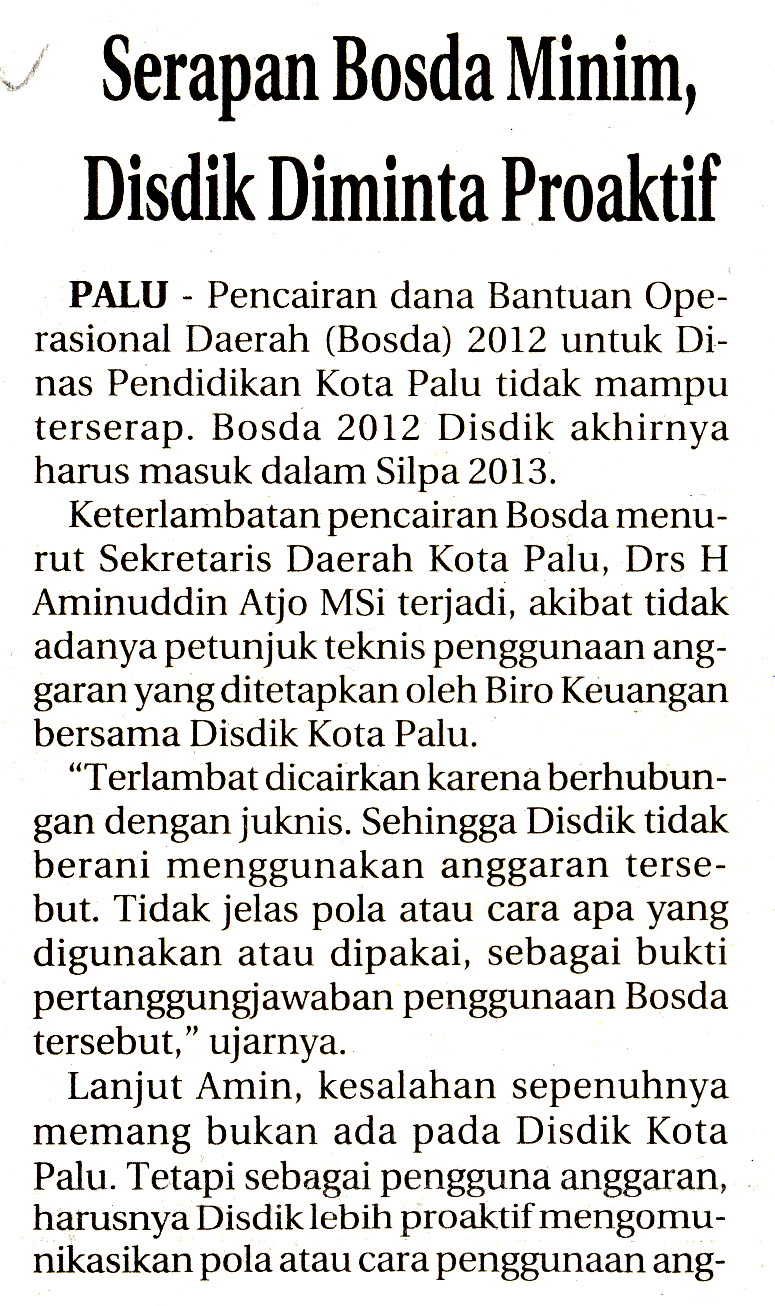 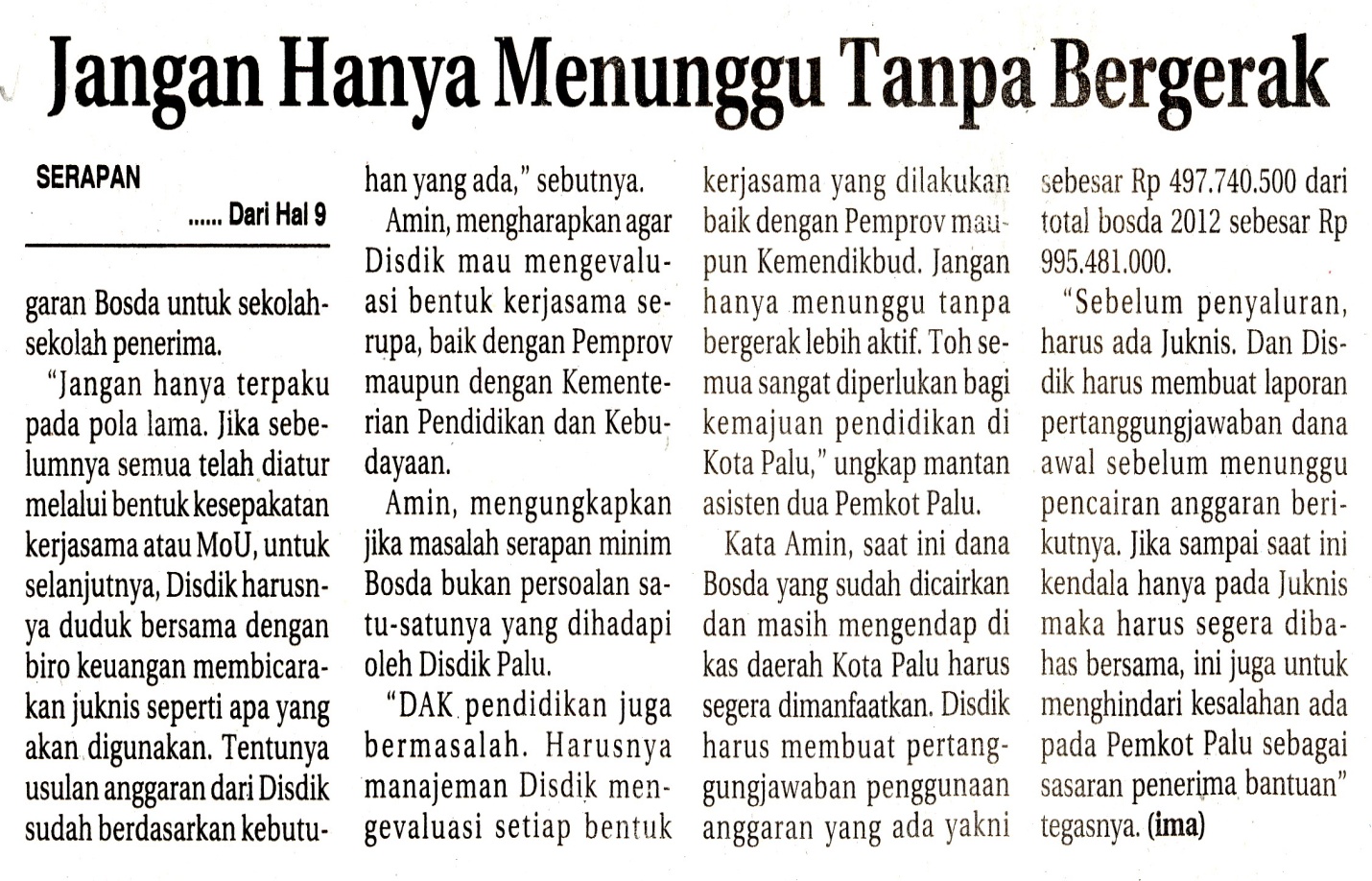 Harian    	:Radar SultengKasubaudSulteng IHari, tanggal:Rabu,20 Maret 2013KasubaudSulteng IKeterangan:Halaman 9 Kolom  7; 11 Kolom 18-21KasubaudSulteng IEntitas:Provinsi Sulawesi TengahKasubaudSulteng I